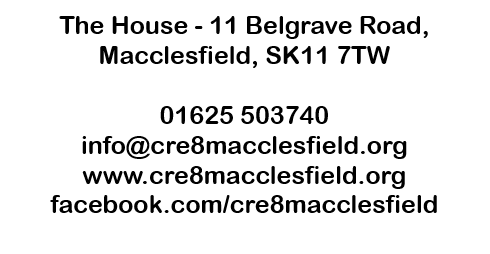 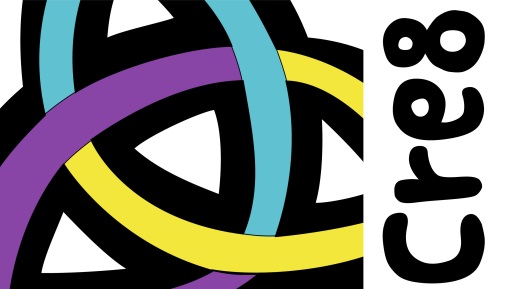 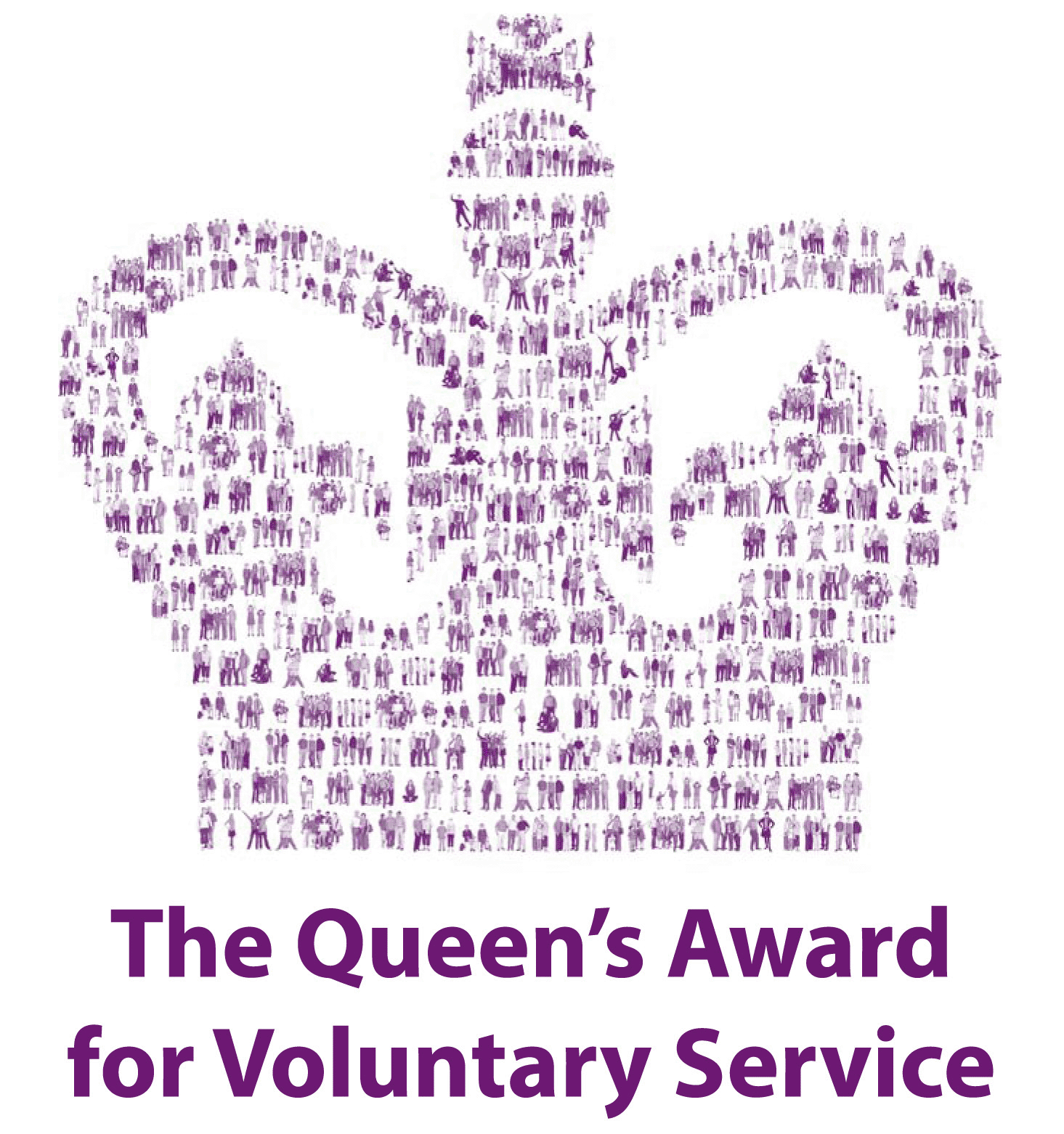 Banker’s OrderOnce this form has been completed please return to Sarah Postlewhite at Cre8 at the address at the top of the form. It will then be forwarded on to your bank so they can set up the standing order.To:To:The ManagerThe ManagerThe ManagerBank Name:Address of bank (including postcode)Address of bank (including postcode)Address of bank (including postcode)Address of bank (including postcode)Address of bank (including postcode)Address of bank (including postcode)Address of bank (including postcode)Address of bank (including postcode)Address of bank (including postcode)Address of bank (including postcode)Address of bank (including postcode)Address of bank (including postcode)Your account detailsYour account detailsYour account detailsYour account detailsYour account detailsYour account detailsYour account detailsYour account detailsYour account detailsSort code:Sort code:Sort code:Account number:Account number:Account name:Account name:Account name:Please pay Cre8 the sum of: Please pay Cre8 the sum of: Please pay Cre8 the sum of: Please pay Cre8 the sum of: £££££(In words)The first payment is to be made on:The first payment is to be made on:The first payment is to be made on:The first payment is to be made on:Further payments should be made: (please delete as appropriate)Further payments should be made: (please delete as appropriate)Further payments should be made: (please delete as appropriate)Further payments should be made: (please delete as appropriate)Monthly   /   Quarterly   /   AnnuallyMonthly   /   Quarterly   /   AnnuallyMonthly   /   Quarterly   /   AnnuallyMonthly   /   Quarterly   /   AnnuallyMonthly   /   Quarterly   /   AnnuallyPlease pay to:Please pay to:Please pay to:Please pay to:Please pay to:Please pay to:Please pay to:Please pay to:Please pay to:Unity Trust Bank plc, Nine Brindleyplace, Birmingham, B1 2HBUnity Trust Bank plc, Nine Brindleyplace, Birmingham, B1 2HBUnity Trust Bank plc, Nine Brindleyplace, Birmingham, B1 2HBUnity Trust Bank plc, Nine Brindleyplace, Birmingham, B1 2HBUnity Trust Bank plc, Nine Brindleyplace, Birmingham, B1 2HBUnity Trust Bank plc, Nine Brindleyplace, Birmingham, B1 2HBUnity Trust Bank plc, Nine Brindleyplace, Birmingham, B1 2HBUnity Trust Bank plc, Nine Brindleyplace, Birmingham, B1 2HBUnity Trust Bank plc, Nine Brindleyplace, Birmingham, B1 2HBSort code:Sort code:Sort code:60 83 0160 83 01Account number:Account number:2026985020269850Account name:Account name:Account name:Cre8 Macclesfield LtdCre8 Macclesfield LtdCre8 Macclesfield LtdCre8 Macclesfield LtdCre8 Macclesfield LtdCre8 Macclesfield LtdThis banker’s order replaces any existing banker’s order in favour of Cre8 Macclesfield LtdThis banker’s order replaces any existing banker’s order in favour of Cre8 Macclesfield LtdThis banker’s order replaces any existing banker’s order in favour of Cre8 Macclesfield LtdThis banker’s order replaces any existing banker’s order in favour of Cre8 Macclesfield LtdThis banker’s order replaces any existing banker’s order in favour of Cre8 Macclesfield LtdThis banker’s order replaces any existing banker’s order in favour of Cre8 Macclesfield LtdThis banker’s order replaces any existing banker’s order in favour of Cre8 Macclesfield LtdThis banker’s order replaces any existing banker’s order in favour of Cre8 Macclesfield LtdThis banker’s order replaces any existing banker’s order in favour of Cre8 Macclesfield LtdSigned:Signed:Signed:Date:Full name:Full name:Full name:Address & PostcodeAddress & PostcodeAddress & PostcodeAddress & PostcodeAddress & PostcodeAddress & PostcodeAddress & PostcodeAddress & PostcodeAddress & Postcode